Ничаев Иван Михайлович родился 25 декабря  1910 года  в с. Дмитриево Дмитриевского района Омской обл.Призывался Таганрогским РВК Ростовской области.Прошёл всю войну, в рядах Красной Армии с 07.07.1941 года в составе Южного, Закавказского и Северо-Кавказского фронтов.В годы Великой Отечественной войны был связистом, служил  во 2-й телеграфно-строительной роте 385 отдельного линейного батальона связи Северо-Кавказского фронта.Награждён Орденом Отечественной войны  II степени.Награждён медалями  «За боевые заслуги», «За взятие Будапешта», « За взятие Вены».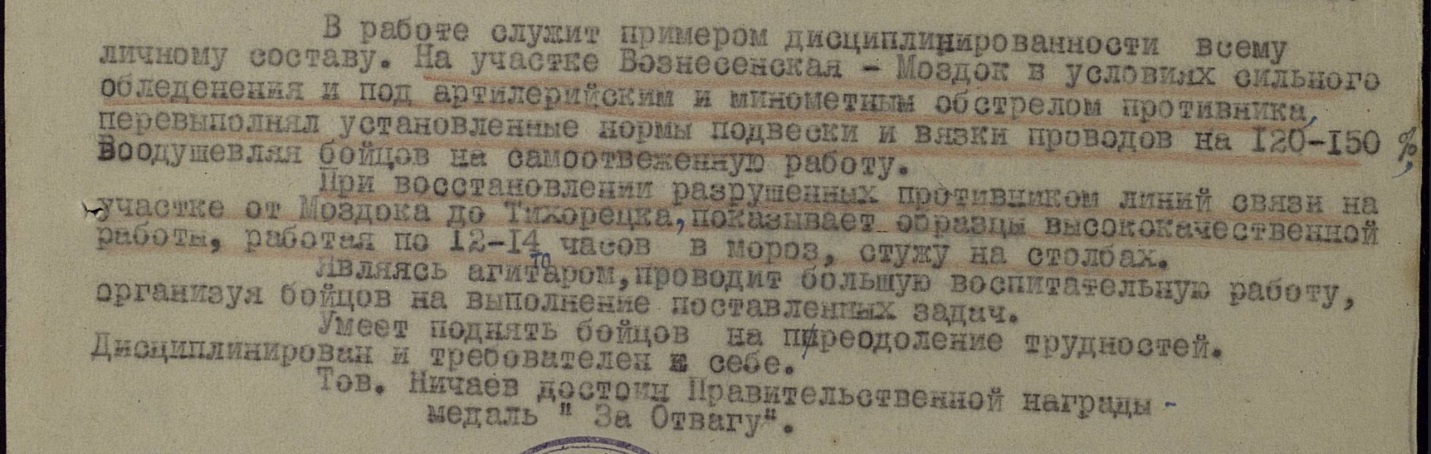 После войны был направлен для дальнейшего прохождения службы в органы внутренних дел СССР.Умер  в 1987 году. Похоронен на городском кладбище Таганрога.